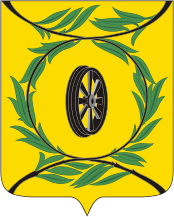 Администрация Карталинского муниципального района   Челябинской областиУПРАВЛЕНИЕ ПО ИМУЩЕСТВЕННОЙ И ЗЕМЕЛЬНОЙ ПОЛИТИКЕ КАРТАЛИНСКОГО МУНИЦИПАЛЬНОГО РАЙОНА_______________________________________________________________________________________________________457351,  г. Карталы Челябинской области, ул. Калмыкова, д.6, телефон: 8(35133) 2-24-68ПРИКАЗ№ 8-К  «16»   марта   2016  г.  «О Порядке сообщения лицами, замещающими муниципальные должности, должности муниципальной службы Управления по имущественнойи земельной политике Карталинского муниципального района о возникновении личной заинтересованности при исполнении должностных обязанностей, которая приводит или может привести к конфликту интересов»В соответствии с Указом Президента Российской Федерации                      от 22.12.2015 года № 650 «О порядке сообщения лицами, замещающими отдельные государственные должности Российской Федерации, должности федеральной государственной службы, и иными лицами о возникновении личной заинтересованности при исполнении должностных обязанностей, которая приводит или может привести к конфликту интересов, и о внесении изменений в некоторые акты Президента Российской Федерации», постановлением Губернатора Челябинской области от 24.02.2016 года № 65 «О Порядке сообщения лицами, замещающими отдельные государственные должности Челябинской области, и государственными гражданскими служащими Челябинской области о возникновении личной заинтересованности при исполнении должностных обязанностей, которая приводит или может привести к конфликту интересов»ПРИКАЗЫВАЮ:1. Утвердить прилагаемый Порядок сообщения лицами, замещающими муниципальные должности, должности муниципальной службы Управления по имущественной и земельной политике Карталинского муниципального района о возникновении личной заинтересованности при исполнении должностных обязанностей, которая приводит или может привести к конфликту интересов (далее именуется – Порядок).2. Разместить настоящий Порядок на официальном сайте администрации Карталинского муниципального района. 3. Контроль исполнения настоящего приказа оставляю за собой.     Начальник Управления                                                             Е.С. Селезнева                Утвержден                               приказом Управления                                             по имущественной и земельной                                                               Карталинского муниципального района                                                               от 16 марта 2016 года № 8-КПорядоксообщения лицами, замещающими муниципальные должности, должности муниципальной службы Управления по имущественной и земельной политике Карталинского муниципального района о возникновении личной заинтересованности при исполнении должностных обязанностей, которая приводит или может привести к конфликту интересов1. Настоящим Порядком определяется порядок сообщения лицами, замещающими муниципальные должности, должности муниципальной службы Управления по имущественной и земельной политике Карталинского муниципального района (далее Управление) о возникновении личной заинтересованности при исполнении должностных обязанностей, которая приводит или может привести к конфликту интересов.2. Лица, замещающие муниципальные должности, должности муниципальной службы Управления, обязаны в соответствии с законодательством Российской Федерации о противодействии коррупции сообщать о возникновении личной заинтересованности при исполнении должностных обязанностей, которая приводит или может привести к конфликту интересов, а также принимать меры по предотвращению или урегулированию конфликта интересов.3. Сообщение оформляется в письменной форме в виде уведомления о возникновении личной заинтересованности при исполнении должностных обязанностей, которая приводит или может привести к конфликту интересов (далее именуется – уведомление) по форме, согласно приложению к настоящему Порядку, и направляется  начальнику Управления.4. Уведомления лиц, замещающих муниципальные должности, должности муниципальной службы Управления, направленные начальнику Управления, по его решению могут быть переданы для рассмотрения в Комиссию по соблюдению требований к служебному поведению муниципальных служащих и урегулированию конфликта интересов в администрации Карталинского муниципального района.5. В ходе предварительного рассмотрения уведомлений члены Комиссии по соблюдению требований к служебному поведению муниципальных служащих и урегулированию конфликта интересов в Управлении имеют право получать в установленном законодательством Российской Федерации порядке от лиц, направивших уведомления, пояснения по изложенным в них обстоятельствам и направлять в установленном законодательством Российской Федерации порядке запросы в федеральные органы государственной власти, органы государственной власти субъектов Российской Федерации, иные государственные органы, органы местного самоуправления и заинтересованные организации.6. Комиссия по соблюдению требований к служебному поведению муниципальных служащих и урегулированию конфликта интересов в Управлении  рассматривает уведомления и принимает по ним решения в порядке, установленном постановлением администрации Карталинского муниципального района  от 15.08.2014 года № 1014 «Об утверждении Положения о комиссии по соблюдению требований к служебному поведению муниципальных служащих и урегулированию конфликта интересов».7. Начальником Управления по имущественной и земельной политике Карталинского муниципального района по результатам рассмотрения уведомлений принимается одно из следующих решений:1) признать, что при исполнении должностных обязанностей лицом, направившим уведомление, конфликт интересов отсутствует;2) признать, что при исполнении должностных обязанностей лицом, направившим уведомление, личная заинтересованность приводит или может привести к конфликту интересов;3) признать, что лицом, направившим уведомление, не соблюдались требования об урегулировании конфликта интересов.8. В случае принятия решения, предусмотренного подпунктами 2 и 3 пункта 7 настоящего Порядка, начальник Управления принимает меры или обеспечивает принятие мер по предотвращению или урегулированию конфликта интересов либо рекомендует лицу, направившему уведомление, принять такие меры.ПРИЛОЖЕНИЕк Порядку сообщения лицами,замещающими муниципальныедолжности, должности муниципальнойслужбы Управления по имущественной и земельной политике Карталинскогомуниципального района о возникновенииличной заинтересованностипри исполнении должностных обязанностей,которая приводит или может привестик конфликту интересов_______________________________(отметка об ознакомлении)Начальнику Управления по имущественной и земельной политике Карталинского муниципального района _________________________от ____________________________________________________________(Ф.И.О., замещаемая должность)Уведомлениео возникновении личной заинтересованностипри исполнении должностных обязанностей,которая приводит или может привести к конфликту интересовСообщаю  о  возникновении  у  меня  личной  заинтересованности   при исполнении должностных обязанностей, которая  приводит или может привести к конфликту интересов (нужное подчеркнуть).Обстоятельства,    являющиеся   основанием    возникновения   личнойзаинтересованности:______________________________________________________________________________________________________________Должностные  обязанности,  на  исполнение  которых  влияет или может повлиять личная заинтересованность: ______________________________________________________________________________________________Предлагаемые меры по  предотвращению  или  урегулированию  конфликта интересов: _________________________________________________________________________________________________________________Намереваюсь  (не  намереваюсь)  лично  присутствовать  на  заседании Комиссии по соблюдению требований к служебному поведению муниципальных служащих и урегулированию конфликта интересов в администрации Карталинского муниципального района  при рассмотрении настоящего уведомления (нужное подчеркнуть).«____» ___________ 20___ г.   _________________         ___________________                                                             (подпись лица,                                                        направляющего уведомление)        (расшифровка подписи) 